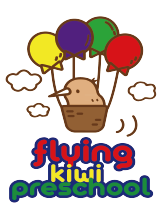 POSITIVE BEHAVIOUR GUIDANCE POLICYRATIONALEAt Flying Kiwi Preschool, we support children's developing social competence and understanding of appropriate behaviours. Kaiako model pro-social skills. Respect, affection, acceptance, self- confidence, and self-regulation are our daily goals for empowering each tamaiti. At Flying Kiwi Preschool we recognise that while negotiating the complex social world to communicate their needs with others, tamariki may exhibit behaviours that are not appropriate. We endeavour to support all tamariki to express themselves and their feelings in a way which ensures Flying Kiwi Preschool remains a safe environment for everybody. Our philosophy is that each tamaiti has unique individual potential which requires nurturing through effective and gentle guidance.TE WHĀRIKIBelonging/ Mana whenua - Goal 4: Tamariki experience an environment where they know the limits and boundaries of acceptable behaviour.Licensing Criteria for Early Childhood Education & Care Services 2008Curriculum: Children as LearnersC10: The service curriculum supports children's developing social competence and understanding of appropriate behaviour.PROCEDURESThe curriculum will support tamariki developing social skills and competency, and to develop an understanding of expectations and appropriate behaviour.Developmental understandings, expectations, urges, space, and the setup of the environment, will be taken into consideration when supporting positive behaviour guidance for tamariki.Kaiako will support tamariki by observing them, to understand reasons, triggers and impulses behind the behaviours and support as appropriate.Kaiko will ensure that the physical needs of any tamaiti are being met so that behaviours are not being triggered by any form of distress - such as hunger, tiredness, of physical discomfort.Kaiako will work together with mātua to individualise behaviour guidance plans where appropriate.Kaiako will provide choices within clear and appropriate boundaries, ensuring that Flying Kiwi Preschool remains an empowering, safe, and predictable environment for all. Mātua and kaiako are encouraged to avoid unnecessary and baseless rules, or limits, which   may cause friction in adult-tamaiki partnerships.Kaiako will always talk calmly in terms of choices and behaviour,i.e., "appropriate behaviour or unacceptable behaviour". In this way the behaviour and choices were  inappropriate and not the individual child. This will ensure that the tamaiki in question remains secure in their self-worth, bonds and attachments at Flying Kiwi Preschool.Kaiako recognise the need for consistency in dealing with all inappropriate behaviour.Flying Kiwi Preschool is a"no hitting and no shouting" zone. This applies to tamariki, kaiako, mātua, whānau, and visitors to the centre.Tamariki and mātua are encouraged to leave toys such as guns and swords, at home. If tamariki choose imaginary weapon play, kaiako will ensure the play is adult-supported and safe.A calm and peaceful manner will be used by kaiako to ensure that the dignity and   mana of all tamariki is upheld and respected, and behavioural expectations are role modelled.Literature will be made available to support whānau where requested.STRATEGIES FOR GUIDING BEHAVIOURIn a situation where a tamaiti may be at risk of causing emotional or physical pain to one of their peers, kaiako will intervene. This intervention will be based on an assessment of the situation and may involve:Providing space and time for ngā tamariki to make appropriate choices by asking  them to explain what is happening, then providing them some options of possible alternative ways of approaching the situation.The promotion of peaceful problem-solving strategies, empowering all ngā tamariki  involved: "You sound frustrated by              . You could ask for some space/ them to stop/ a turn when they are finished", etc.Providing a physical barrier," I cannot let you [push/hit/kick/bite]            ”Redirection of behaviour to an appropriate learning experience, "I see you are wanting to kick, let's go find some balls/ I see you are wanting to push, let's go push a wall or tower", etc.Support the tamaiti to self-regulate through co-regulation, and wait for him/her to become calm before the situation can be discussed. Ensure that the discussion is clear, concise and conveys a consistent message.Always offer the tamaiti an explanation of why certain behaviour is unacceptable and informthe tamaiti of  the desired behaviour.Allow the tamaiti time to correct their behaviour, i.e. by approaching the situation and asking,"what's happening here?", then offering choices to the tamaiti on how to try   things differently.Depending on the situation, and the age of the tamaiti, kaiako may remove the toy or object that is central to the inappropriate behaviour after a warning has been given.If during peer conflict a tamaiki has been hurt, the attention of the kaiako will be mainly forcused on this tamaiti, in caring for therm and ensuring they feel better. Kaiako will empower tamariki to build resilience and strategies to protected themselves in the future.Following a conflict, tamariki will be encouraged to care for or re-build the relationship with their peer through their actions as a way of apology.Extremely inappropriate behaviour may result in one-on-one time i.e. if behaviour is distracting or upsetting other tamariki, a kaiako will go with the tamaiti and together they will have some time away from the other tamariki to regulate their behaviour.AGGRESSIVE PLAY PROCEDURESKaiako will create an atmosphere in which all feelings and ideas can be safely expressed.Kaiako are required to intervene if play becomes (either physically or verbally) aggressive. Kaiako will ensure that all tamariki are kept safe from harm.Mātua will be informed of any occurrence of any extremely inappropriate behaviour or frequent behaviour, and behaviour guidance techniques will be discussed.Kaiako will work together with mātua to individualise behaviour guidance plans/ “ Nurturing my Development ”plans where appropriate.External guidance will be sought in the instance that strategies outlined in the 'Nurturing my Development' plan do not prove effective.LINKS TO:Biting PolicyDate approved: Review date：